EINLADUNG ZUM BRUNCHSamstag 22. Juni 2024 / Zeit 9.30 UhrBackstube, Bahnhofstrasse 6, 9443 Widnau
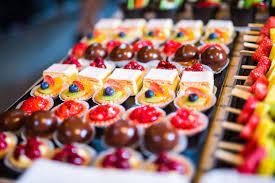 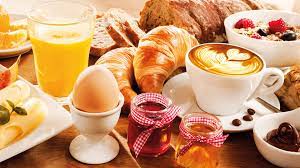 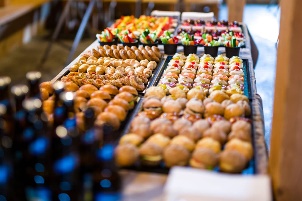 Gerne lade ich euch auch in diesem Jahr zu einem gemütlichen und geselligen Brunch in der Backstube in Widnau ein.Ich freue mich auf einen genussreichen Morgen zusammen mit euch.Gerne erwarte ich eure Anmeldung!Herzliche GrüsseRegionalleitung Rheintal / Rorschach & UmgebungManuela KoblerUnkosten für Mitglieder Fr. 10.00 / für Nichtmitglieder Fr. 39.00Die Anmeldung ist verbindlich / bei nicht Erscheinen wird ein Unkostenbeitrag erhoben.Anmeldung Brunch Regionen Rheintal / Rorschach & Umgebung 
bis 14. Juni 2024an Procap St. Gallen-Appenzell, Hintere Bahnhofstrasse 22, 9000 St. Gallenoder bei Manuela Kobler unter der Telefonnummer 071 766 25 65 
oder per Mail an manuela.kobler@procap.chName: ……………………………..…………….	Vorname: …………………………………..Strasse: ……………..………………………….	Ort: ………………………………...………….Anzahl Mitglieder: ……………………..	Rollstuhl: ja        nein Anzahl Nichtmitglieder:  ………….	Name & Adresse 
Nichtmitglieder: ……………………………………………………………………………………………………….